Başka firmanın ihracatına aracılık eden DTSŞ’ ler için örnek YMM raporuMali Müşavirliğini yaptığım ---------------A.Ş.’ nin  ------- yılında DTSŞ olarak ihracatına aracılık yapmış olduğu firmaların unvan ve ihracat tutarları ekli tabloda yer almaktadır. 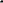 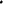 Bilgilerinize arz olunur.Yeminli Mali MüşavirAD SOYADİMZA MÜHÜR                                                                                                                              YMM İMZA MÜHÜR EKİ- YMM Faaliyet ve Oda Sicil Kayıt Belgesi………………..A.Ş. 'NİN İHRACAT TUTARI………………..A.Ş. 'NİN İHRACAT TUTARI………………..A.Ş. 'NİN İHRACAT TUTARI………………..A.Ş. 'NİN İHRACAT TUTARI………………..A.Ş. 'NİN İHRACAT TUTARI………………..A.Ş. 'NİN İHRACAT TUTARI………………..A.Ş. 'NİN İHRACAT TUTARIFirma İl koduFirma Vergi Kimlik NumarasıFirma Unvanı2021 yılında Firma tarafından yapılan İhracat Tutarı toplamı (FOB USD)2022 yılında Firma tarafından yapılan İhracat Tutarı toplamı (FOB USD)2023 yılında Firma tarafından yapılan İhracat Tutarı toplamı (FOB USD)Son üç takvim yılında Firma tarafından yapılan İhracat Tutarı toplamı (FOB USD) toplam